What is requiredAdhere by traffic management plan and driving safety instructions inside the terminal:Drivers may only drive a vehicle if they hold a current and valid driving license.Equipment training is a must, and all equipment operators shall be licensed through QHSE department with refreshment training every two years and reassessment every 3 years.Drivers must be physically fit to drive – that is, they must not drive if they have a condition (temporary or ongoing) that will impair their ability to drive:Feeling tired/drowsy due to longer working hours or working double shifts will affect their ability to drive safely. In case drivers feel tired or fatigued, they must report to their supervisor immediately.In the case of prescription drugs, drivers must speak with their doctor and pharmacist about their fitness to drive while taking the medication. In case the drugs hinder their ability/fitness to drive safely, they must report to their supervisors immediately.Drivers must adhere to all road rules regarding speed limits:Inside and outside concession area it’s 30 km/h,Inside stacks it’s 20 km/h,At corners it must be approaching zero.At stacks exits drivers must get to a complete stop before exiting from stacks.Drivers must always fasten their seat belts.Mobile phones and entertainment devices like MP3 players and iPods are not allowed while driving.No maneuvering allowed inside stacks.Smoking is not allowed while driving; nor is it allowed for other passengers.Eating and drinking are not allowed while driving.Vehicle lights must be on all the time while driving.Parking is allowed only in designated permanent or temporary parking areas.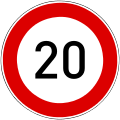 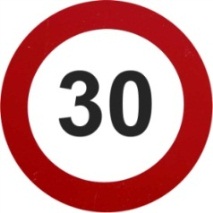 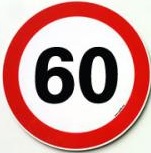 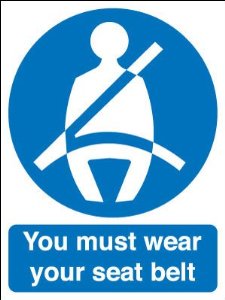 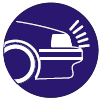 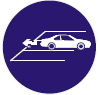 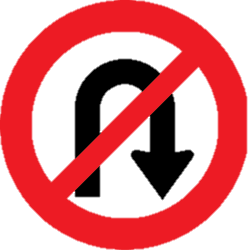 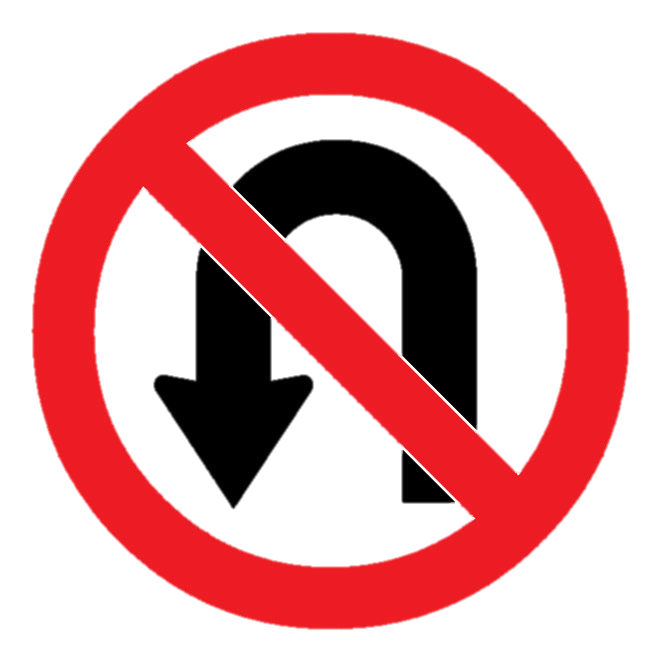 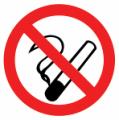 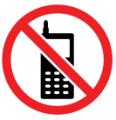 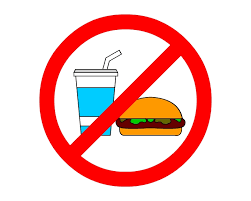 